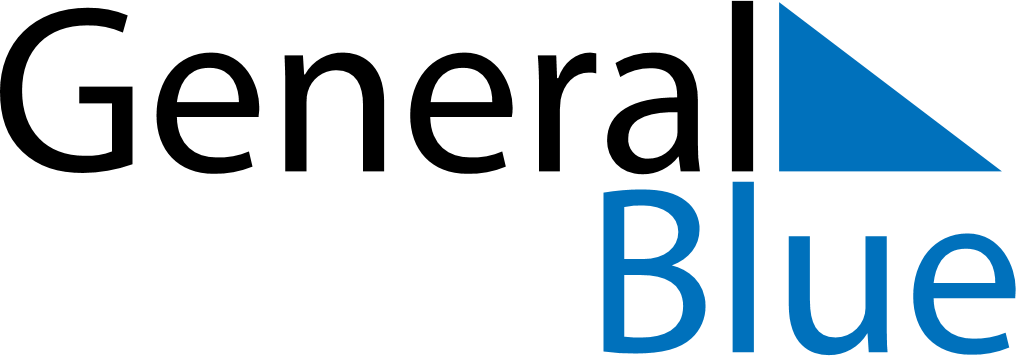 Daily PlannerMay 6, 2024 - May 12, 2024Daily PlannerMay 6, 2024 - May 12, 2024Daily PlannerMay 6, 2024 - May 12, 2024Daily PlannerMay 6, 2024 - May 12, 2024Daily PlannerMay 6, 2024 - May 12, 2024Daily PlannerMay 6, 2024 - May 12, 2024Daily Planner MondayMay 06TuesdayMay 07WednesdayMay 08ThursdayMay 09FridayMay 10 SaturdayMay 11 SundayMay 12MorningAfternoonEvening